ЗАТВЕРДЖЕНО Розпорядження міського голови  від 07.08.2020 р.  № 133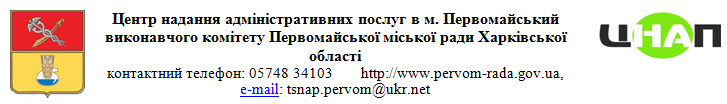 ІНФОРМАЦІЙНА КАРТКА 
адміністративної послуги„ВСТАНОВЛЕННЯ СТАТУСУ ЧЛЕНАМ СІМ’Ї ЗАГИБЛОГО (ПОМЕРЛОГО) ВЕТЕРАНА ВІЙНИ”Начальник управліннясоціального захисту населення                                                        Валентина СТОРОЖЕВАІнформація про суб’єкт надання адміністративної послуги Інформація про суб’єкт надання адміністративної послуги Інформація про суб’єкт надання адміністративної послуги 1Суб’єкт надання адміністративної послуги Управління соціального захисту населення Первомайської міської ради, відділ у справах осіб з інвалідністю, ветеранів та організації соціальних послуг.  64102, Харківська обл., м. Первомайський,           4 мікрорайон, буд. 21,  телефон: (05748) 3-50-15 E-mail: puszn@ukr.netІнформація про центр надання адміністративних послугІнформація про центр надання адміністративних послугІнформація про центр надання адміністративних послугНайменування центру надання адміністративних послуг, в якому здійснюється обслуговування суб’єкта зверненняНайменування центру надання адміністративних послуг, в якому здійснюється обслуговування суб’єкта звернення Центр надання адміністративних послуг в                              м. Первомайський виконавчого комітету Первомайської міської ради  Харківської області2Місцезнаходження 64102, Харківська область, м. Первомайський, проспект 40 років Перемоги, 13Інформація щодо режиму роботи Понеділок, вівторок, середа, п’ятниця: 08.00-17.00 год.Четвер: 08.00-20.00 год.Субота 08.00-15.00 год.без перерви на обід, вихідний –неділя.  4Телефон/факс (довідки),адреса електронної   пошти та веб-сторінки центру надання адміністративних послуг Тел./факс (05748) 34103e-mail: tsnap.pervom@ukr.netskype: tsnap.pervomayskiyhttp://www.pervom-rada.gov.ua/Нормативні акти, якими регламентується надання адміністративної послугиНормативні акти, якими регламентується надання адміністративної послугиНормативні акти, якими регламентується надання адміністративної послуги5Закони України“Про статус ветеранів війни, гарантії їх соціального захисту” від 22 жовтня 1993 року № 3551-XII 6Акти Кабінету Міністрів УкраїниПостанова Кабінету Міністрів України від 12.05.1994 № 302 “Про порядок видачі посвідчень і нагрудних знаків ветеранів війни”, постанова Кабінету Міністрів України від 23 вересня 2015р. № 740 “Про затвердження Порядку надання статусу особи, на яку поширюється чинність Закону України “Про статус ветеранів війни, гарантії їх соціального захисту”, деяким категоріям осіб”7Акти центральних органів виконавчої влади-8Акти місцевих органів виконавчої влади/органів місцевого самоврядування-Умови отримання адміністративної послугиУмови отримання адміністративної послугиУмови отримання адміністративної послуги9Підстава для одержання адміністративної послуги Загибель (смерть) внаслідок поранення, контузії, каліцтва, одержаних під час захисту Батьківщини та за інших підстав, визначених статтею 10 Закону України “Про статус ветеранів війни, гарантії їх соціального захисту”.    До членів сімей загиблих, померлих (тих, що пропали безвісти) осіб належать:- утриманці загиблого або того, хто пропав безвісті, яким у зв’язку з цим виплачується пенсія;- батьки;- один з подружжя, який не одружився вдруге, незалежно від того, виплачується йому пенсія чи ні; - діти, які не мають (і не мали) своїх сімей;- діти, які мають свої сім’ї, але стали інвалідами до досягнення повноліття;- діти, обоє з батьків яких загинули або пропали безвісті.   10Вичерпний перелік  документів, необхідних для отримання адміністративної послуги, а також вимоги до них1. Заява.2. Копія свідоцтва про смерть.3. Для членів сімей (одного з подружжя, який не одружився вдруге, батьків, дітей) військовослужбовців, партизанів, підпільників, учасників бойових дій на території інших держав, прирівняних до них осіб, зазначених у статтях 6 і 7 Закону України “Про статус ветеранів війни, гарантії їх соціального захисту”, які загинули (пропали безвісти) або померли внаслідок поранення, контузії чи каліцтва, одержаних під час захисту Батьківщини або виконання інших обов'язків військової служби (службових обов'язків), а також внаслідок захворювання, пов'язаного з перебуванням на фронті або одержаного в період проходження військової служби чи на території інших держав під час воєнних дій та конфліктів;- для членів сімей військовослужбовців, осіб начальницького і рядового складу, які призивалися на збори військовозобов'язаних Міністерства оборони, органів внутрішніх справ і державної безпеки колишнього Союзу РСР і загинули (померли) під час виконання завдань по охороні громадського порядку при надзвичайних ситуаціях, пов'язаних з антигромадськими проявами;- для членів сімей загиблих під час Великої Вітчизняної війни осіб із числа особового складу груп самозахисту об'єктових та аварійних команд місцевої протиповітряної оборони, а також сім'ї загиблих внаслідок бойових дій працівників госпіталів, лікарень та інших медичних закладів:- документи про причинний зв’язок захворювання (поранення, контузії, каліцтва, травми), що призвело до смерті військовослужбовця, ветерана війни. Такими документами є: витяг з протоколу засідання військово-лікарської комісії; акт про нещасний випадок, пов'язаний з виконанням обов’язків військової служби. - посвідчення померлого ветерана війни.Для членів сімей осіб рядового і начальницького складу органів внутрішніх справ України, які загинули або померли внаслідок поранення, контузії чи каліцтва, одержаних під час участі в антитерористичній операції, захищаючи незалежність, суверенітет та територіальну цілісність України:- документи про причинний зв’язок загибелі (смерті) особи рядового або начальницького складу органів внутрішніх справ України, пов'язані з виконанням обов’язків військової служби (службових обов’язків), участю в антитерористичній операції, захисту незалежності, суверенітету та територіальної цілісності України.Для членів сімей осіб, які добровільно забезпечували (або добровільно залучалися до забезпечення) проведення антитерористичної операції, здійснення заходів із забезпечення національної безпеки і оборони, відсічі і стримування збройної агресії Російської Федерації у Донецькій та Луганській областях (у тому числі здійснювали волонтерську діяльність) та загинули (пропали безвісти), померли внаслідок поранення, контузії, каліцтва або захворювання, одержаних під час забезпечення проведення антитерористичної операції (у тому числі здійснення волонтерської діяльності), перебуваючи безпосередньо в районах та у період її проведення, під час забезпечення здійснення заходів із забезпечення національної безпеки і оборони, відсічі і стримування збройної агресії Російської Федерації у Донецькій та Луганській областях (у тому числі здійснення волонтерської діяльності), перебуваючи безпосередньо в районах та у період здійснення зазначених заходів:- копія свідоцтва про смерть або повідомлення про загибель особи;- копія договору про провадження волонтерської діяльності (за наявності) або копія договору про надання волонтерської допомоги (за наявності);- свідчення командира (начальника) військової частини (органу, підрозділу), керівника добровольчого формування, які захищали незалежність, суверенітет і територіальну цілісність України та брали безпосередню участь в антитерористичній операції, забезпеченні її проведення, перебуваючи безпосередньо в районах антитерористичної операції в період її проведення, під час забезпечення здійснення заходів із забезпечення національної безпеки і оборони, відсічі і стримування збройної агресії Російської Федерації у Донецькій та Луганській областях, перебуваючи безпосередньо в районах та у період здійснення зазначених заходів, про безпосередню участь особи в антитерористичній операції, у здійсненні заходів із забезпечення національної безпеки і оборони, відсічі і стримування збройної агресії Російської Федерації у Донецькій та Луганській областях, завірені печаткою військової частини;- копія довідки (витягу з наказу) керівника Антитерористичного центру при СБУ, Генерального штабу Збройних Сил про добровільне забезпечення або добровільне залучення до забезпечення проведення антитерористичної операції, здійснення заходів із забезпечення національної безпеки і оборони, відсічі і стримування збройної агресії Російської Федерації у Донецькій та Луганській областях особи, яка загинула (пропала безвісти) або померла;-  копія висновку судово-медичної експертизи;- копія рішення суду про встановлення факту добровільного забезпечення або добровільного залучення до забезпечення проведення антитерористичної операції, здійснення заходів із забезпечення національної безпеки і оборони, відсічі і стримування збройної агресії Російської Федерації у Донецькій та Луганській областях особи, яка загинула (пропала безвісти) або померла, - за відсутності зазначених документів (крім свідоцтва про смерть (копії) або повідомлення про загибель особи та висновку судово-медичної експертизи).Для членів сімей  осіб, які, перебуваючи у складі добровольчих формувань, що були утворені або самоорганізувалися для захисту незалежності, суверенітету та територіальної цілісності України, загинули (пропали безвісти), померли внаслідок поранення, контузії, каліцтва або захворювання, одержаних під час безпосередньої участі в антитерористичній операції, забезпеченні її проведення, перебуваючи безпосередньо в районах антитерористичної операції у період її проведення, за умови, що в подальшому такі добровольчі формування були включені до складу Збройних Сил України, Міністерства внутрішніх справ України, Національної гвардії України та інших утворених відповідно до законів України військових формувань та правоохоронних органів:- копія свідоцтва про смерть або повідомлення про загибель особи;- копія довідки керівника Антитерористичного центру при СБУ, Генерального штабу Збройних Сил про виконання добровольчим формуванням, до складу якого входила особа, що померла (загинула), завдань антитерористичної операції у взаємодії із Збройними Силами, МВС, Національною гвардією чи іншими утвореними відповідно до законів України військовими формуваннями та правоохоронними органами під час перебування безпосередньо в районах антитерористичної операції у період її проведення;- копії документів про безпосереднє виконання завдань антитерористичної операції в районах її проведення (витяги з наказів, розпоряджень, книг нарядів, матеріалів спеціальних/службових розслідувань за фактами отримання поранень), а також інші видані державними органами офіційних документів, що містять достатні докази про безпосередню участь особи, яка померла (загинула), у виконанні завдань антитерористичної операції в районах її проведення, або письмові свідчення не менш як двох свідків з числа осіб, які разом з такою особою брали участь в антитерористичній операції та отримали статус учасника бойових дій або особи з інвалідністю внаслідок війни; - копія висновку судово-медичної експертизи.Для членів сімей осіб, які, перебуваючи у складі добровольчих формувань, що були утворені або самоорганізувалися  для захисту незалежності, суверенітету, територіальної цілісності України, але в подальшому такі добровольчі формування не були включені до складу Збройних Сил України, Міністерства внутрішніх справ України, Національної гвардії України та інших утворених відповідно до законів України військових формувань та правоохоронних органів, загинули (пропали безвісти) або померли внаслідок поранення, контузії, каліцтва або захворювання, одержаних під час виконання такими добровольчими формуваннями завдань антитерористичної операції у взаємодії із Збройними Силами України, Міністерством внутрішніх справ України, Національною гвардією України та іншими утвореними відповідно до законів України військовими формуваннями та правоохоронними органами, перебуваючи безпосередньо в районах антитерористичної операції у період її проведення:- копія свідоцтва про смерть або повідомлення про загибель особи;- клопотання про надання статусу особи, на яку поширюється чинність Закону України “Про статус ветеранів війни, гарантії їх соціального захисту”, керівника добровольчого формування, до складу якого входила особа, яка загинула (пропала безвісти) чи померла. До клопотання додаються документи або письмові свідчення не менш як двох свідків з числа осіб, які разом з такою особою брали участь в антитерористичній операції та отримали статус учасника бойових дій, або особи з інвалідністю внаслідок війни, або учасника війни відповідно, що підтверджують участь особи, яка загинула (пропала безвісти), померла, в антитерористичній операції;- довідка керівника Антитерористичного центру при СБУ, Генерального штабу Збройних Сил про виконання добровольчими формуваннями завдань антитерористичної операції у взаємодії із Збройними Силами, МВС, Національною гвардією та іншими утвореними відповідно до законів України військовими формуваннями та правоохоронними органами під час перебування безпосередньо в районах антитерористичної операції у період її проведення;- копія висновку судово-медичної експертизи.Для членів сімей  військовослужбовців (резервістів, військовозобов'язаних) Збройних Сил України, Національної гвардії України, Служби безпеки України, Служби зовнішньої розвідки України, Державної прикордонної служби України, Державної спеціальної служби транспорту, військовослужбовців військових прокуратур, осіб рядового та начальницького складу підрозділів оперативного забезпечення зон проведення антитерористичної операції центрального органу виконавчої влади, що реалізує державну податкову політику, державну політику у сфері державної митної справи, поліцейських, осіб рядового, начальницького складу, військовослужбовців Міністерства внутрішніх справ України, Управління державної охорони України, Державної служби спеціального зв'язку та захисту інформації України, Державної служби України з надзвичайних ситуацій, Державної пенітенціарної служби України, інших утворених відповідно до законів України військових формувань, які захищали незалежність, суверенітет та територіальну цілісність України і брали безпосередню участь в антитерористичній операції, забезпеченні її проведення, перебуваючи безпосередньо в районах антитерористичної операції у період її проведення, у здійсненні заходів із забезпечення національної безпеки і оборони, відсічі і стримування збройної агресії Російської Федерації у Донецькій та Луганській областях, забезпеченні їх здійснення, перебуваючи безпосередньо в районах та у період здійснення зазначених заходів, та загинули (пропали безвісти), померли внаслідок поранення, контузії, каліцтва або захворювання, одержаних під час безпосередньої участі в антитерористичній операції, забезпеченні її проведення, перебуваючи безпосередньо в районах антитерористичної операції у період її проведення, під час безпосередньої участі у здійсненні заходів із забезпечення національної безпеки і оборони, відсічі і стримування збройної агресії Російської Федерації у Донецькій та Луганській областях, у забезпеченні їх здійснення, перебуваючи безпосередньо в районах та у період здійснення зазначених заходів:- копія свідоцтва про смерть або повідомлення про загибель особи;- копії документів про безпосередню участь особи, яка захищала незалежність, суверенітет та територіальну цілісність України і брала безпосередню участь в антитерористичній операції, забезпеченні її проведення, перебуваючи безпосередньо в районах антитерористичної операції у період її проведення, у здійсненні заходів із забезпечення національної безпеки і оборони, відсічі і стримування збройної агресії Російської Федерації у Донецькій та Луганській областях, забезпеченні їх здійснення, перебуваючи безпосередньо в районах та у період здійснення зазначених заходів, і загинула (пропала безвісти), померла внаслідок поранення, контузії, каліцтва або захворювання, одержаних під час безпосередньої участі в антитерористичній операції, забезпеченні її проведення, перебуваючи безпосередньо в районах антитерористичної операції у період її проведення, під час безпосередньої участі у здійсненні заходів із забезпечення національної безпеки і оборони, відсічі і стримування збройної агресії Російської Федерації у Донецькій та Луганській областях, у забезпеченні їх здійснення, перебуваючи безпосередньо в районах та у період здійснення зазначених заходів;- копія постанови штатної військово-лікарської комісії відповідного військового формування.Для членів сімей  працівників підприємств, установ, організацій, які залучалися до забезпечення проведення антитерористичної операції, забезпечення здійснення заходів із забезпечення національної безпеки і оборони, відсічі і стримування збройної агресії Російської Федерації у Донецькій та Луганській областях та загинули (пропали безвісти), померли внаслідок поранення, контузії, каліцтва або захворювання, одержаних під час забезпечення проведення антитерористичної операції безпосередньо в районах та у період її проведення, забезпечення здійснення заходів із забезпечення національної безпеки і оборони, відсічі і стримування збройної агресії Російської Федерації у Донецькій та Луганській областях, перебуваючи безпосередньо в районах та у період здійснення зазначених заходів: - копія свідоцтва про смерть або повідомлення про загибель особи;- копії документів про безпосереднє залучення особи, яка загинула (пропала безвісти) чи померла, до забезпечення проведення антитерористичної операції, забезпечення здійснення заходів із забезпечення національної безпеки і оборони, відсічі і стримування збройної агресії Російської Федерації у Донецькій та Луганській областях в районах та у період здійснення зазначених заходів, або направлення (прибуття) у відрядження для безпосередньої участі в антитерористичній операції в районах її проведення, забезпечення здійснення заходів із забезпечення національної безпеки і оборони, відсічі і стримування збройної агресії Російської Федерації у Донецькій та Луганській областях в районах та у період здійснення зазначених заходів (витяги з наказів, розпоряджень, посвідчень про відрядження, книг нарядів, матеріалів спеціальних/службових розслідувань за фактами отримання поранень), а також документи, що були підставою для прийняття керівником підприємства, установи, організації рішення про направлення особи у таке відрядження;- копія висновку судово-медичної експертизи.Для членів сімей осіб, які загинули або померли внаслідок поранень, каліцтва, контузії чи інших ушкоджень здоров’я, одержаних під час участі у Революції Гідності, а також сім’ї осіб, яким посмертно присвоєно звання Герой України за громадянську мужність, патріотизм, героїчне відстоювання конституційних засад демократії, прав і свобод людини, самовіддане служіння Українському народові, виявлені під час Революції Гідності: - список осіб, смерть яких пов’язана з участю в масових акціях громадського протесту, що відбулися у період з 21 листопада 2013 р. по 21 лютого 2014 р., затверджений наказом Міністерства соціальної політики від 08.05.2014 р. N 278 “Про затвердження списків осіб, члени сімей яких мають право на одержання одноразової грошової допомоги та доплати до пенсії у зв’язку з втратою годувальника” відповідно до постанови від 28.03.2014 р. N 76 “Про соціальний захист членів сімей осіб, смерть яких пов’язана з участю в масових акціях громадського протесту, що відбулися у період з 21 листопада 2013 р. по 21 лютого 2014 р.(Даний пункт не поширюється на сім’ї працівників міліції, осіб, які проходили службу в правоохоронних органах спеціального призначення, військовослужбовців внутрішніх військ, Збройних Сил України та інших військових формувань, які загинули або померли внаслідок поранень, каліцтва, контузії чи інших ушкоджень здоров’я, одержаних під час виконання службових обов’язків, пов’язаних з подіями Революції Гідності);- копія документу про присвоєння звання Герой України за громадянську мужність, патріотизм, героїчне відстоювання конституційних засад демократії, прав і свобод людини, самовіддане служіння Українському народові, виявлені під час Революції Гідності.Для  дружин (чоловіків) померлих осіб з інвалідністю внаслідок Другої світової війни, а також дружин (чоловіків) померлих учасників війни і бойових дій, партизанів і підпільників, визнаних за життя особами з інвалідністю від загального захворювання, трудового каліцтва та з інших причин, які не одружилися вдруге: - копія посвідчення померлого ветерана війни; - копія довідки МСЕК про встановлення інвалідності померлому ветерану війни;- оригінал посвідчення ветерана війни заявника (у разі наявності).Для дружин (чоловіків), які не одружилися вдруге, батьків, неповнолітніх дітей померлих учасників бойових дій, партизанів, підпільників, військовослужбовців та учасників війни, які проходили службу у військових підрозділах, частинах, штабах і установах, що входили до складу діючої армії в період Другої світової війни та війни 1938-1939 років з імперіалістичною Японією, нагороджених за бойові дії державними нагородами та орденами і медалями колишнього Союзу РСР (крім ювілейних):- копія посвідчення померлого ветерана війни; - довідка з військкомату про службу померлого ветерана війни у військових підрозділах, частинах, штабах і установах, що входили до складу діючої армії в період Великої Вітчизняної війни 1941-1945 років та війни 1938, 1939, 1945 років з імперіалістичною Японією (або копія військового квитка з відповідними записами);- документи про отримання державних нагород, орденів, медалей колишнього Союзу РСР (крім ювілейних) за участь в бойових діях в період Великої Вітчизняної війни 1941-1945років та війни 1938, 1939, 1945 років з імперіалістичною Японією.- оригінал посвідчення ветерана війни заявника (у разі наявності).Для дітей померлих учасників бойових дій, які навчаються за денною формою навчання у вищих навчальних закладах І – ІV рівнів акредитації та професійно-технічних навчальних закладах, до закінчення цих навчальних закладів, але не довше ніж до досягнення ними 23 років:- копія посвідчення померлого учасника бойових дій;- копія свідоцтва про народження дитини померлого учасника бойових дій;- довідка з вищого навчального закладу І – ІV рівня акредитації або професійно–технічного навчального закладу про навчання заявника за денною формою.4. Копія паспорта заявника.5. Копія свідоцтва про народження померлого (загиблого) військовослужбовця, особи рядового або начальницького складу органів внутрішніх справ України (для батьків).6. Свідоцтво про народження дітей, які не мають (і не мали) своїх сімей; дітей, які мають сім’ї, але стали особами з інвалідністю до досягнення повноліття; дітей, обоє з батьків яких загинули або пропали безвісти.7.Довідка медико-соціальної експертної комісії (МСЕК) дітей, які мають сім’ї, але стали особами з інвалідністю до досягнення повноліття.8. Свідоцтво про шлюб (для дружин (чоловіків), які не одружилися вдруге).9. Фотокартка заявника  розміром 3х4 см.Примітка: копії документів звіряються з оригіналами та завіряються адміністратором центру надання адміністративних послуг11Порядок та спосіб подання документів, необхідних для отримання адміністративної послуги Заява та документи подаються заявником особисто 12Платність (безоплатність) надання адміністративної послуги Безоплатноу разі платності:у разі платності:у разі платності:12.1Нормативно-правові акти, на підставі яких  стягується плата-12.2Розмір та порядок внесення плати за платну адміністративну послугу-12.3Розрахунковий рахунок для внесення плати-13Строк надання адміністративної послугиРішення про встановлення статусу приймається у місячний строк з дня подання необхідних документів14Перелік підстав для відмови у наданні адміністративної послугиПодання неповного пакету документів, передбачених п.10;недостовірність даних 15Результат надання адміністративної послугиОтримання/відмова в отриманні/ посвідчення члена сім’ї загиблого16Способи отримання відповіді (результату)Посвідчення членам сім’ї загиблого ветерана війни видаються особисто або за їх дорученням рідним чи іншим особам, за що вони розписуються у відповідних документах 17ПриміткаОсобам, які мають право на отримання кількох посвідчень відповідно до Закону України ”Про статус ветеранів війни, гарантії їх соціального захисту” видається лише одне посвідчення за їх вибором. Ветеранам війни, яким одночасно встановлено правовий статус згідно із статтею 8,9 вищевказаного Закону, видається одне посвідчення за їх вибором, в якому робиться відмітка про встановлення іншого правового статусу